ПАМЯТКА ПО ДЕЙСТВИЯМ В ЧСПРИ УГРОЗЕ РАСПРОСТРАНЕНИЯ ЛЕСНОГО ПОЖАРА НА НАСЕЛЕННЫЙ ПУНКТ.При оповещении о приближении пожара:- привести в готовность все имеющиеся средства пожаротушения (багры, топоры, лопаты, ломы, ведра, лестницы);- создать необходимый запас воды, песка(земли);- убрать на безопасное расстояние легковоспламеняющиеся материалы и взрывоопасные предметы, расположенные вблизи жилых и подсобных строений (солома, сено, дрова, ГСМ, газовые баллоны и др.);- при наличии времени очистить прилегающую территорию от горючего мусора, сухой травы и произвести земляные работы по оборудованию противопожарных защитных полос по периметру жилых домов и других строений;- отвести домашний скот в безопасные места;- перенести личные вещи в каменные строения без горючих конструкций или закопать в яму;- для защиты от угарного газа подготовить простейшие средства защиты (ватно-марлевые повязки или плотную ткань, смоченную водой);- отключить электро-газоснабжение своих домов и квартир, прекратить топку печей;- эвакуировать из зоны опасности детей, женщин и стариков. Желательно передвигаться вдоль рек, ручьев, а порой и по самой воде. Рот и нос прикрыть мокрой повязкой, полотенцем для защиты себя от угарного газа. С собой брать только самое необходимое из вещей, документы и деньги;- при невозможности эвакуироваться из населенного пункта жителям остается переждать массовые пожары, укрывшись в загерметизированных каменных зданиях или на больших открытых площадках, стадионах и т.д. и защищаясь от угарного газа смоченными водой повязками.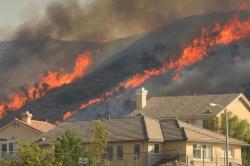 ПРИ ВОЗНИКНОВЕНИИ ПОЖАРА В НАСЕЛЕННОМ ПУНКТЕ СОБЛЮДАЙТЕ СПОКОЙСТВИЕ, ВЫДЕРЖКУ, НЕ ПОДДАВАЙТЕСЬ ПАНИКЕ, В ПЕРВУЮ ОЧЕРЕДЬ ОКАЖИТЕ ПОМОЩЬ ДЕТЯМ, БОЛЬНЫМ И ПРЕСТАРЕЛЫМ